Проект 111ВЫ ГОТОВЫ К СЕЗОНУ 
БИЗНЕС-ПОДАРКОВ?[ТОЛЬКО ДЛЯ РЕКЛАМНЫХ АГЕНТСТВ И ТИПОГРАФИЙ]Приглашаем профессиональных игроков рекламного рынка 
присоединиться к партнерской сети gifts.ru!ЗАКАЗЫВАЙТЕ ПРОДУКЦИЮ ПОД БРЕНДИРОВАНИЕ 
СО СКЛАДА ВЕДУЩЕГО ФЕДЕРАЛЬНОГО ПОСТАВЩИКАНа основе таких кругов: 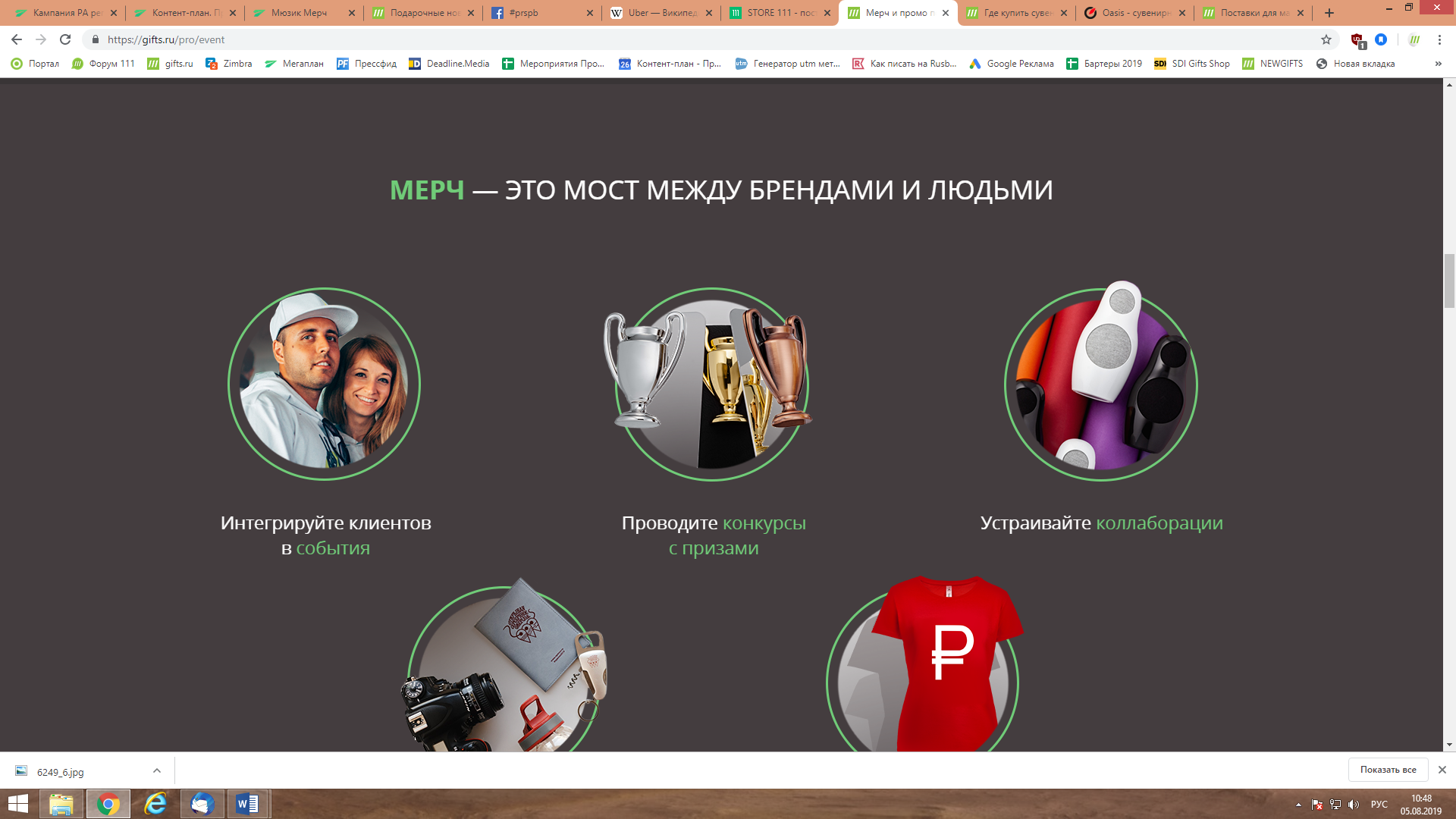 Ручки и ежедневники (любые, по цвету)Текстиль и мерч (любой, по цвету)Новогодние подарки (Има Народицкая 7979 или шар Z54106.60)Сувенирная продукция (Greenbox 11100)Электроника и аксессуары (+)Награды и многое другое (+)Всего более 15 000 товаровЭКОНОМЬТЕ ВРЕМЯ НА ЗАКУПКАХОТГРУЗКА НА СЛЕДУЮЩИЙ ДЕНЬБЕСПЛАТНАЯ ДОСТАВКА ДО ТРАНСПОРТНОЙ КОМПАНИИРАБОТАЕМ СО ВСЕМИ РЕГИОНАМИ РФЗдесь видео «заказ за 36 секунд» 
(если не скачать с фб, спросить у Кати Докучаевой, где его взять)https://www.facebook.com/watch/?v=1231195453568045РАСЧЕТ С ПЕЧАТЬЮ ПРЯМО НА САЙТЕ АКТУАЛЬНЫЕ ОСТАТКИ НА СКЛАДЕ ОНЛАЙН ОТСЛЕЖИВАНИЕ ЗАКАЗА В РЕАЛЬНОМ ВРЕМЕНИСКОНЦЕНТРИРУЙТЕСЬ НА РАБОТЕ С КЛИЕНТАМИ, 
ОБ ОСТАЛЬНОМ ПОЗАБОТИМСЯ МЫНОВЫМ ДИЛЕРАМ – БЕСПЛАТНЫЙ СЕТ ОБРАЗЦОВ *ФОТО СЕТА ОБРАЗЦОВ*С первым заказом вы получите сет образцов с основными видами нанесения для вашего шоу-рума Такой слайд с измененным текстом: 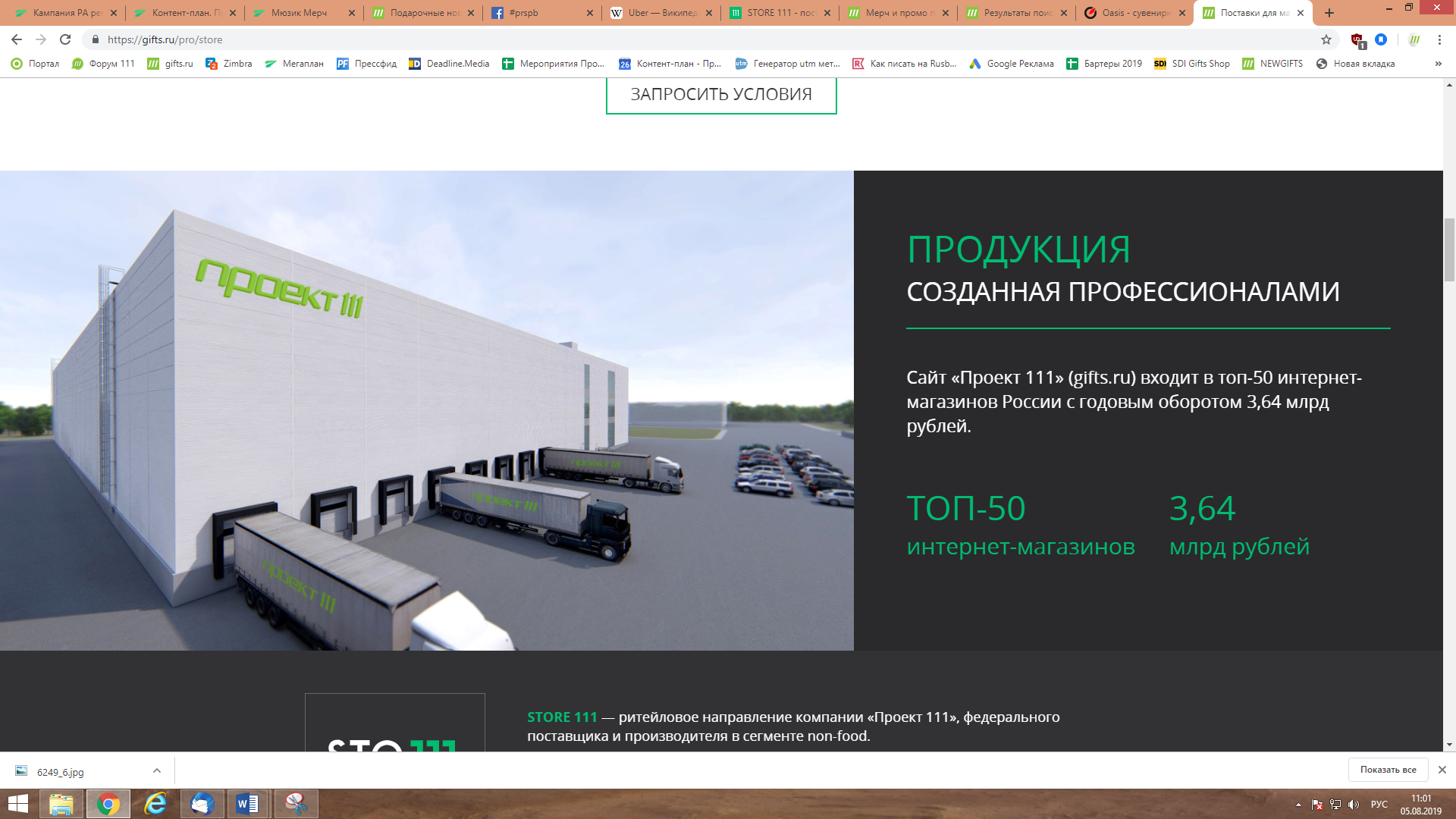 ПРОДУКЦИЯ 
для эффективных коммуникацийПроект 111 − ведущий федеральный поставщик промопродукции и бизнес-подарков. Сайт gifts.ru входит в топ-50 интернет-магазинов России с годовым оборотом 3,64 млрд рублей. 26 лет на рынке 		Более 3000 дилеров в сетиШИРОКИЕ ВОЗМОЖНОСТИ ПО НАНЕСЕНИЮ ЛОГОТИПАШелкографияФлексПрямая печать DTGВышивкаВязание на заказТампопечатьУФ-печатьЦифровая печатьЛазерная гравировкаТиснениеСублимация ДекольОбъемная наклейкаМеталлостикерШевронКАК МЫ БУДЕМ РАБОТАТЬВы оставляете заявку, которая придет на почту лично мне. Я свяжусь с Вами и расскажу о том, как быстро и легко оформлять заказы промопродукции и бизнес-подарков прямо со склада крупнейшего федерального поставщика.*КОНТАКТ НАСТИ КОРЗУН**ИМИДЖЕВЫЙ СЛАЙД*РАБОТАЕТЕ В РЕКЛАМЕ? ЗАРАБАТЫВАЙТЕ С GIFTS.RU!С НАМИ РАБОТАЮТ БОЛЕЕ 3000 ПАРТНЕРОВ ПО ВСЕЙ РОССИИ Здесь можно интегрировать карту отсюда? https://gifts.ru/wheretobuy/rus Если нет, то можно пропустить этот слайдСМИ О НАСПовтор из лендинга eventПОДВАЛ С КОНТАКТАМИ И СОЦСЕТЯМИУзнать большеГибкая система скидокСоставление КП для клиента за 5 минутНаличие на складе в режиме онлайнОтгрузка в ТК на следующий деньСет образцов в подарок новым агентствамЗапросить условия поставокСТАТЬ ДИЛЕРОМОтправить заявку